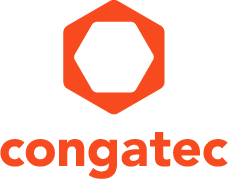 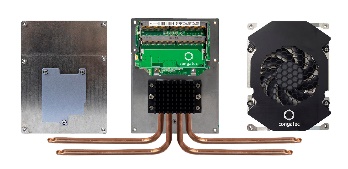 Text and photograph available at: https://www.congatec.com/en/congatec/press-releases.htmlPress release康佳特推出面向100瓦边缘服务器生态系统的新型散热方案让服务器保持“冷静”Shanghai, China, 24 March 2020  * * *  提供标准和定制嵌入式计算主板与模块的领先供应商德国康佳特推出了三款散热解决方案，面向基于AMD EPYCTM Embedded 3000系列处理器构建的100瓦边缘服务器生态系统。通过将坚固型散热方案与全天候运转的处理器模块集成到一起，OEM厂商就再也无需考虑处理器散热系统的问题了。事实上，系统的通风设计也包含在这其中，因此系统层面的散热设计不再那么耗费心力。妥善兼容的冷却方案对于100瓦边缘服务器生态系统来说不可或缺，因为过热会导致设备的迅速老化和系统故障。具备实时数据处理要求的边缘服务器也需要优化防护功能，减少由热量导致的性能下降，确保性能的稳定——这一点进一步强调了高性能散热系统在工业计算机系统中的重要性。    康佳特产品经理Andreas Bergbauer说道：“AMD EPYC Embedded 3000系列处理器让嵌入式边缘服务器系统达到计算性能的新高度。但因为这样的嵌入式系统设计，其高性能元件的热量冷却管理就显得更加重要。因此，我们努力创建基于高性能COM Express 模块的100瓦生态系统，支持需要全天候运转的坚固设计。我们在2020德国纽伦堡崁入式展览会上首次展示了这三款方案。”     AMD嵌入式方案部门的产品管理及业务开发总监Stephen Turnbull表示: “AMD EPYC Embedded 3000系列处理器适用于众多嵌入式边缘服务器设计。我很高兴看到康佳特致力于提供完整的生态系统，包含服务器模块和各种必要配件——例如这些强力的散热方案。这将有助于简化设计并让终端用户更快地建构系统。”      康佳特的三款散热方案针对基于AMD EPYCTM Embedded 3000系列处理器构建的100瓦边缘服务器生态系统，均符合PICMG 订定的COM Express散热器规格，包含一款具有热导管衔接器的散热器，一款集成热导管的平板散热器，以及一款主动散热方案，OEM厂商现有多种选择，可以覆盖所有处理器的散热解决方案。采用热导管衔接器的COM Express散热器    conga-B7E3/HPA热管衔接器能够通过最多四个热管来吸收它的热量，并将其引流至别处——例如另外两个装载在外壳上的被动散热器。此被动散热系统的设计能吸收多达100瓦的功率。采用集成热导管的COM Express散热器    集成热导管方案的产品名为conga-B7E3/HSP-HP，基本上是专门为平面嵌入式系统设计的。在此情况下，一个标准高度的COM Express散热器必须与外壳相连接。集成式热导管会将处理器的热量均匀地分散到整个散热器，避免过热点出现，即使在TDP达到100瓦时也稳如泰山。适用于全天候运行的主动散热系统    带风扇的主动散热系统conga-B7E3/CSA-HP专为在严苛工业环境下的全天候运行而设计。在这款为COM Express计算机模块而开发的完整散热系统中，风扇的安装不仅加强固定，也可减少磨损和断裂。此外，其轴承配备了特质密封装置和额外防护盖，为里面的机械和润滑油提供严密防护。风扇使用高性能合成润滑油，并具备了工业级的震动冲级抗性，在-45℃到+85℃的工业温度下，平均故障间隔时间(MTBF)可长达数十年。这款带风扇的主动散热系统还加装了一个热管，能在处理器热量到达主动风扇前就开始散热，这进一步拓展了该系统的适用范围。更多康佳特100瓦生态系统的散热解决方案信息，可访问https://www.congatec.com/cn/technologies/com-express/com-express-type-7/amd-epyc-embedded-3000-eco-system.html关于康佳特
德国康佳特科技,英特尔智能系统联盟 Associate 成员，总公司位于德国Deggendorf，是一家快速发展的技术公司,专注于嵌入式计算机产品。高性能计算机模块可广泛使用于工业自动化，医疗技术，运输，电信和许多其他垂直领域的应用和设备。康佳特是计算机模块的领导厂商,服务的客户从新创公司到全球国际大公司。自2004成立以来, 康佳特已成为全球认可和值得信赖的嵌入式计算机模块解决方案的专家和合作伙伴。目前康佳特在美国，台湾，日本，澳大利亚，捷克和中国设有分公司。更多信息请上我们官方网站www.congatec.cn关注康佳特官方微信: congatec, 关注康佳特官方微博＠康佳特科技* * *AMD, the AMD logo, EPYC, and combinations thereof are trademarks of Advanced Micro Devices, Inc.读者查询: 媒体联系:德国康佳特科技德国康佳特科技Nick Lin 林忠义Crysta Lee 李佳纯电话: +86-21-60255862电话: +86-21-60255862x8931sales-asia@congatec.comwww.congatec.cn crysta.lee@congatec.comwww.congatec.cn